Vztah prezidentů a medií: Muž revoluceČeskoslovenští a čeští prezidenti byli vnímáni vždy jako významní reprezentanti státu či systému. Od prvního prezidenta T. G. Masaryka máme silnou tradici hlavy státu a podle toho se také pracovalo s jeho veřejným obrazem. Podívejme se, jaký tento obraz byl, jak se proměňoval a jak se v činech a projevech prezidentů odrážela doba a systém.Václav Havel v Bratislavě v roce 1991Poslední československý prezidentUtajovaná návštěva prince Charlese v Praze________________________________________________________První video zachytilo Václava Havla 28. října 1991 v Bratislavě, kde na něj občané slovenského hlavního města házeli vajíčka. Proti čemu protestovali a jaký den si k tomu vybrali? ………………………………………………………………………………………………………………………………………………………………………………………………………………………………………………………………………………………………………………………………………………………………Druhé video mapuje poslední den Václava Havla v úřadu československého prezidenta. Proč na svůj úřad v roce 1992 rezignoval? ………………………………………………………………………………………………………………………………………………………………………………………………………………………………………………………………………………………………………………………………………………………………Čtvrté video zachycuje britského prince Charlese při jeho návštěvě v Praze. Během návštěvy se neoficiálně setkává také s Václavem Havlem, přestože není právě prezidentem. Proč byly světové osobnosti ochotné setkat se s tímto mužem, ačkoli nebyl právě v nejvyšší funkci? ………………………………………………………………………………………………………………………………………………………………………………………………………………………………………………………………………………………………………………………………………………………………Doporučená literatura:Michael Žantovský: Václav Havel, 2020.Václav Havel: Dálkový výslech, 1990.Martin C. Putna: Václav Havel: Duchovní portrét v rámu české kultury 20. století, 2011.Co jsem se touto aktivitou naučil(a):……………………………………………………………………………………………………………………………………………………………………………………………………………………………………………………………………………………………………………………………………………………………………… Autoři: Michal Stehlík a Martin Groman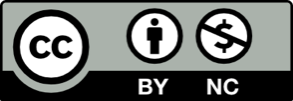 Toto dílo je licencováno pod licencí Creative Commons [CC BY-NC 4.0]. Licenční podmínky navštivte na adrese [https://creativecommons.org/choose/?lang=cs